Spēkratu [automobiļu] iekšdedzes motoriLaboratorijas darbs Nr. 5 Tēma : Motora detaļu un salāgojumu mērīšanaDarba mērķis: Iepazīties ar praktiskajiem mērījumiem kā nosaka motora detaļu ģeometrisko izmērus un iegūto rādītāju salīdzināšanu ar tehniskajiem datiem.Uzdevums: Veikt dažādu spēkrata detaļu praktisko mērīšanu ar lineārās mērīšanas instrumentiem pēc absolūtās un relatīvās metodes:1-cilindra-virzuļa grupas un gāzu sadales mehānisma detaļām;2-salāgojumiem ar kustīgām sēžām un atsperēm;3-virsmu formas un novietojuma profila noteikšana vārpstām;Iekārtas, instrumenti, piederumi:- Spēkrata motora mehānismu sastāvdaļas;- elektroniska formāta mācību materiāls tehniskā literatūra;- bīdmērs, spraugmēri, pulksteņa indikators, mikrometrs;Apgūt:1.Kloķa-klaņa un gāzes sadales mehānismu sastāvdaļu salāgojumu virsmu praktisko mērīšanu.2.Cilindru un virzuļu sastāvdaļu praktisko mērīšanu [iekšējās un ārējās cilindriskās virsmas]. 3.Iegūto tehnisko izmēru datu grupu salīdzināšanu ar izgatavotāja bāzes datiem.4.Jēdzienu par detaļu izmēriem un pieļautajām novirzēm.Atskaitē sniegt:1.Darba lapu ar dažādu sastāvdaļu izmēru, salāgojumu un detaļu virsmu pārbaudi [pielikumā];2.Rakstiskas atbildes uz paškontroles jautājumiem [A4 formāta lapa]Paškontroles jautājumi:1-Uzraksti rīcības kārtību mērījumam ar mikrometru un mērījuma nolasīšanas metodi. Uzzīmē.2-Ko nozīmē cilindriskas detaļas virsmas ovalitāte un koniskums? Uzzīmē to skicē!3-Ko nozīmē pielaide un konkrētā mērījuma atbilstība pielaidei? Uzzīmē skici un paskaidro.4-Pamato jēdzienus ar konkrētu piemēru: detaļas nominālais izmērs un detaļas nominālā izmēra pielaide ? Izveido skici un norādi praktiskā mērījuma rezultātus.5-Kādēļ motora darba cilindrs jāmēra trīs plaknēs ? Uzzīmē skici un paskaidro.6-Kādēļ motora darba cilindra mērīšanas laikā tas katrā plaknē jāpagriež virzuļa pirksta un tam perpendikulārā virzienā? Ko ar šādu mērījuma metodi nosaka? Uzzīmē skici un paskaidro.7-Ko praktiski nosaka eļļas atstarpe kustīgā salāgojumā? Uzzīmē skici un paskaidro praktisko nozīmi. Kāda veida salāgojums ir detaļu salāgojums ar eļļas atstarpi?8-Ko dēvē par detaļas mērīšanu pēc absolūtās metodes? Nosauc absolūtās lineārās mērīšanas instrumentus. Uzzīmē skici un paskaidro šis metodes priekšrocības un trūkumus.9- Ko dēvē par detaļas mērīšanu pēc relatīvās metodes? Nosauc relatīvās lineārās mērīšanas instrumentus. Uzzīmē skici un paskaidro šis metodes priekšrocības un trūkumus.10-Kādēļ motora detaļas ir jāmēra? Uzskaiti mērīšanas rezultātā iegūstamo praktisko pielietojumu un katras mērīšanas metodes būtību. Uz kurām virsmām izdara mērījumus?*** LiteratūraV.BERENFELDS  Tehniskais minimums metālapstrādē Avots 1989 262.lpp.Mācību materiāls e-portālā http://93.177.225.205/Interneta lapas: http://www.carrepairs.ru; http://autocarta.ru/ ; http://www.carservicing.ru; www.autosecret.net ;  autoexpert.biz.ua; www.autodoki.com; PielikumsLaboratorijas darbam Nr.51-Noteikt doto cilindrisko detaļu ārējā izmēra atbilstību uzdotajai pielaidei [0.03-0.08mm]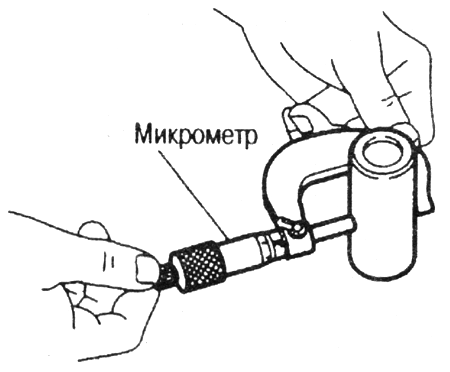 Neder- 0.12 mm2-Noteikt vārpstas pieļaujamo ovalitāti [ 0.01-0.05 mm] un konusitāti [0.01-0.03mm] un atbilstību uzdotajām pielaidēm.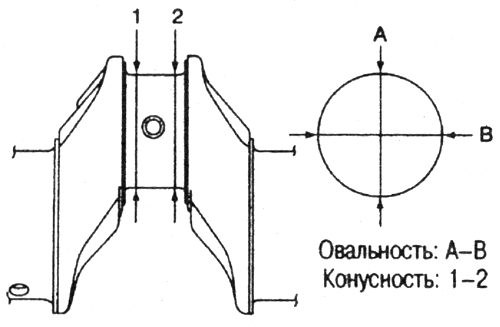 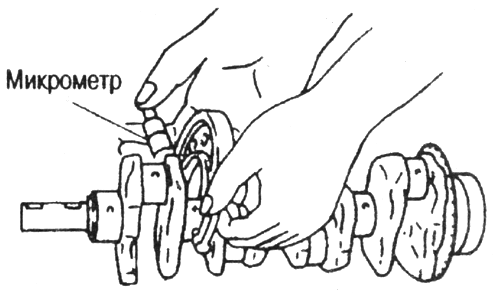 3- Nosaki dotā salāgojuma eļļas atstarpes lieluma [E] atbilstību uzdotajam [0.01-0.035 mm]:	-klaņa apakšējās galvas iekšējais diametrs [ D];	-kloķavārpstas klaņa rēdzes ārējais diametrs [d];         -slīdgultņa biezums [L] mm    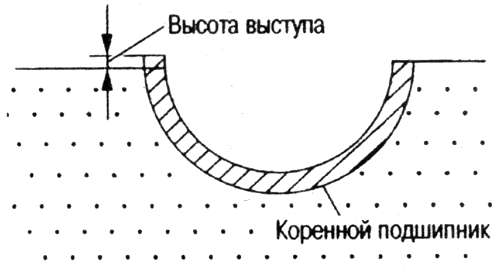 4- Nosaki dotā salāgojuma izvirzījumu atbilstību uzdotajai pielaides vērtībai [ 0.95 – 1.15 +0.03 mm]  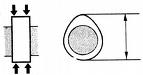 5- Nosaki dotās vārpstas profilu asimetrijas pielaidi [ 0.03-0.08 mm]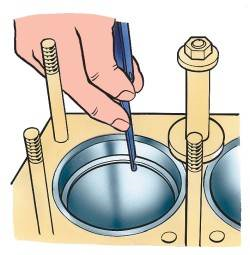 6- Nosaki gredzenu atslēgas lieluma atbilstību uzdotajai pielaidei [0.09-0.15 mm ]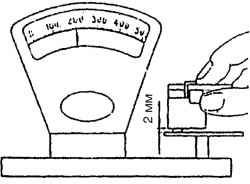 7- Nosaki kompresijas gredzenu elastības pielaides [Egr ] atbilstību uzdotajam [0.850-1.25 kg] pie atslēgas lieluma 0.10 mm vai vārsta atsperes pielaides [Ev] atbilstību uzdotajam [1.50 – 1,850 kg] pie saspiedes 25-27 mmVisus mērījuma rezultātus apkopot tabulā:Darba vērtējumsParakstsDatumsKurssAudzēknis_____________NRDetaļas nosaukumsMērījums NR.1 Mērījums NR.2Mērījums NR.3Vid. mēr. ∆ MUzdotā pielaide tehn. datosAtbilstībaDer / neder1Piem. vārsta kāts8,158.138.128.140.01 mmneder2